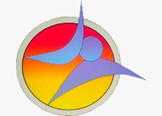 10 декабря 2020 года в Норильском государственном индустриальном институте состоится XIX ежегодная международная конференция «Таймырские чтения - 2020» посвященная Международному десятилетию (2013 – 2022 гг.)  сближения культур (ЮНЕСКО, ООН).Цель конференции – объединение и сближение культур, налаживание межрелигиозного и межкультурного диалога. Форма участия – заочная. Рабочий язык конференции – русский, английский.Приглашаем принять участие в конференции ученых, преподавателей, аспирантов и студентов.  Результаты научных исследований, представленные в виде статей, будут опубликованы в научном журнале «Культура. Наука. Производство» (член редакционной коллегии Ларс Куллеруд). Журнал входит в БД РИНЦ. Материалы публикуются на безгонорарной основе. Плата за публикацию статей с авторов не взимается.Статьи принимаются до 15 декабря 2020 г. на электронный адрес atsnvk@gmail.comОрганизационный комитет:Кармановская Наталья Владимировна+79131610293Смирнова Анастасия Талибжановна+79134913034atsnvk@gmail.com